『社團法人台南市愛家協會』招募文書志工暑假將要來臨了，學生們可以準備為自己的暑假安排一些有意義的工作，當志工可說是不錯的選項之一。現在新冠肺炎疫情已經趨於緩和，學生們應該可以走出家門來做一些服務的工作，同時本協會也為部分仍持續謹慎防疫的家庭作規劃，特別設計了『在家做志工』的工作項目，只要家裡有電腦及網路，就可以在家中作文書處理的工作，採『以量計時』的方式，當每次工作完成之後，協會老師會檢查工作成果，合格之後即可獲得等量的志工服務時數。◎「文書處理」志工服務內容與條件：必須是有服務意願的學生。協助愛家協會老師作簡單的文書處理工作。每次志工服務時數為3小時。◎志工服務時間： 固定每週六下午。(備註：有事可請假)亦在家執行工作，以量計時。(備註：志工可用email跟LINE與老師互相傳達資料即可，免出門。)◎志工服務內容說明地點：為了讓志工清楚服務之內容，採面對面說明，說明地點在成大醫學院辦公室(時間另外安排)。◎聯絡電話：0953699760、06-2057803 (洽詢時間：每日中午12:00～晚上22:00)http://site-family.mystrikingly.com/◎Line ID：0953699760（愛家林老師）◎報名方式：本次招募採電話報名，有意願參加的同學，請盡快打電話聯絡，謝謝！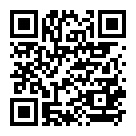 ◎愛家協會QR code: